١.  وضح  المفاهيم التالية ( 04 درجات):التخطيط-------------------------------------------------------------------------------------------------------------------------------------------------------------------------------------------------------اتخاذ القرارات: ----------------------------------------------------------------------------------------------------------------------------------------------------------------------------------------------٢.عدد مراحل عملية التخطيط واذكر أمثلة على كل مرحلة. (06 درجات)------------------------------------------------------------------------------------------------------------------------------------------------------------------------------------------------------------------------------------------------------------------------------------------------------------------------------------------------------------------------------------------------------------------------------------------------------------------------------------------------------------------------------------------------------------------------------------------------------------------------------------------------------------------------------------------------------------------------------------------------------------------------------------------------------------------------------------------------------------------------------------------------------------------------------------------------------------------------------------------------------------------------------------------------------------------------------------------------------------------------------------------------------------------------------------------------------------------------------------------------------------------------------------------------------------------------------------------------------------------------------------------٣.فضلااجب بصحيح أو خطأ وعلل إجابتك. (10 درجات)1.من متطلبات التخطيط الناجح توافر المعلومات:--------------------------------------------------------------------------------------------------------------------------------------------------------------------------------------------------------------------------------2.تقوم الادارة الدنيا بتنفيذ الخطط فقط، وليس وضعها:‌--------------------------------------------------------------------------------------------------------------------------------------------------------------------------------------------------------------------------------3. تتميز الاجراءات في المنظمة بانها تحدد ما ينبغي القيام به وما لا ينبغي القيام به:--------------------------------------------------------------------------------------------------------------------------------------------------------------------------------------------------------------------------------  4.يطلق على الخطط القصيرة المدى الخطط التكتيكية :--------------------------------------------------------------------------------------------------------------------------------------------------------------------------------------------------------------------------------5.تساهم المشاركة في التخطيط في تسهيل عملية التنفيذ:--------------------------------------------------------------------------------------------------------------------------------------------------------------------------------------------------------------------------------6.تضع الادارة العليا الخطة الاستراتيجية دون الرجوع الى الادارة  الوسطى والدنيا :--------------------------------------------------------------------------------------------------------------------------------------------------------------------------------------------------------------------------------7.ترتبط عملية اتخاذ القرار بوظيفتي التخطيط والرقابة فقط:--------------------------------------------------------------------------------------------------------------------------------------------------------------------------------------------------------------------------------.8تتميز القرارات غير المبرمجة بدرجة مخاطرة عالية:--------------------------------------------------------------------------------------------------------------------------------------------------------------------------------------------------------------------------------.9تتميز القرارات المبرمجة بانها يسهل التنبؤ بنتائجها:--------------------------------------------------------------------------------------------------------------------------------------------------------------------------------------------------------------------------------.10معظم القرارات غير المبرمجة يتم اتخاذها من قبل الادارة الدنيا:--------------------------------------------------------------------------------------------------------------------------------------------------------------------------------------------------------------------------------كلية العلوم و الدراسات الإنسانية برماحقسم إدارة الأعمالCollege of Science and Humanities RimahBusiness Administration Department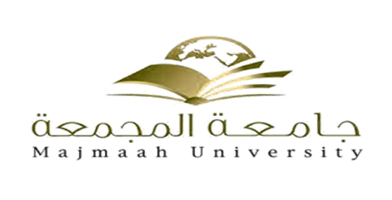 وزارة التعليم العالي جامعة المجمعة Ministry of Higher EducationMajmaah Universityاختبار رقم 2مقرر:مبادئ إدارة الأعمال (دار 101)69الشعبة 23/02/1436التاريخ 02عدد الصفحات................................................................................................................................................................................اسم الطالب